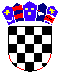 REPUBLIKA HRVATSKASISAČKO-MOSLAVAČKA ŽUPANIJA DJEČJI VRTIĆ BAMBI SUNJA								Matije Gupca 24, 44210 SunjaTel. 044-833-163E-mail: vrtic.bambi@sunja.hrUPISNICA DJETETA PROGRAM PREDŠKOLEPODACI O DJETETUIme i prezime djeteta 			_________________________________________Datum rođenja djeteta		_________________________________________OIB djeteta 				_________________________________________Broj zdravstvene iskaznice djeteta 	_________________________________________Adresa stanovanja 			_________________________________________Broj telefona 				_________________________________________							MAJKA			OTACIme					__________________	__________________Godina rođenja			__________________	__________________Stručna sprema 			__________________	__________________Zanimanje 				__________________	__________________Zaposlen u 				__________________	__________________Broj mobitela		 		__________________	__________________	PODACI O OBITELJI DJETETA13. Obitelj čine (majka, otac, sestra, brat): 		___________________________________14. Roditelji žive (zajedno / rastavljeni su):		___________________________________15. Koliko vremena dijete provodi s drugim roditeljem (ako su rastavljeni): 	______________________________________________________________________16. Obitelj živi u: vlastitoj kući / podstanar: __________________;  koji je (suh, zračan, vlažan,    	podrumski):  __________________ .	NAVIKE I POTREBE VAŠEG DJETETA 17. U zadovoljavanju potrebe za hranom vaše dijete:	a) osobito voli ___________________________________________,	b) odbija 	___________________________________________.18. Samostalno je kod jela u:	a) služenju žlicom, vilicom, nožem,	b) uzimanju napitaka (iz bočice, iz šalice),	c) žvakanju krute hrane.19. U zadovoljavanju i kontroli fizioloških potreba vaše dijete je:	a) u pelenama,	b) pravodobno izvještava o potrebi vršenja nužde,	c) samostalno odlazi u WC.20. Kod toga ima naviku:	a) brisanja guze,	b) puštanja vode iza obavljene nužde,	c) pranja ruku poslije obavljene nužde.21. U zadovoljavanju osobne higijene samostalno je:	a) pri pranju ruku,	b) pri brisanju nosa,	c) pranju zubi.22. U zadovoljavanju potreba za snom ima naviku:	a) noćni san od _______   do   ______ sati,	b) uspavljuje se: samo zaspi / uz priču / glazbu / omiljenu igračku / drugačije 	________________________________________________________________________	c) dnevni odmor od _________   do   ___________ sati	d) nema potrebe za odmorom.23. Čime se najviše voli igrati: _____________________________________________________24. U društvu djece:	a) lako se uklapa	b) povučeno je, sramežljivo	c) više voli društvo odraslih	d) dolazi u sukobe	ZDRAVSTVENI STATUS DJETETA25. Koje zarazne bolesti je dijete preboljelo:	a) vodene kozice				b) ospice	c) šarlah					d) mumps26. Trudnoća je bila:  normalna / rizična27. Liječnik vašeg djeteta: _________________________28. Da li je dijete boravilo u bolnici: _______ ; ako "da" navesti zašto, u kojoj dobi, koliko dugo 	______________________________________________________________________29. Da li je vaše dijete:	a) dijete s teškoćama u razvoju, utvrđenimvještačenjem stručnog povjerenstva socijalne skrbi _________  godine,nalazom _________________________________________________b) dijete s posebnim potrebama (alergije, posebna prehrana, kronična oboljenja, epy, astma, febrilne konvulzije, neurorizična djeca i dr.) ____________________________________________________________________________________________________________________________________________________	c) nešto drugo od navedenog: __________________________________________________30. Da li vaše dijete koristi usluge:	a) logopeda				b) fizioterapeuta	c) defektologa				d) nikoga od navedenog _____________________31. Zdravstveno stanje ostalih članova obitelji (navesti teža oboljenja): 	__________________________________________________________________________32. Želite li nešto važno reći o svom djetetu: _______________________________________________________________________________________________________________________________________________________________ .Sunja, _____________ 20__. god.	PODATKE DAO:						          RAVNATELJICA__________________________				              _________________________	    (potpis)								Ivana Lisec DOKUMENTACIJA:Preslika rodnog lista, izvoda iz matične knjige rođenih ili potvrda o rođenjuPotvrda o prebivalištu ili osobna iskaznica (djeteta i roditelja)Preslika domovniceKopija zdravstvene iskaznice i i presliku iskaznice imulzije kao dokaz procijepljenosti djeteta sukladno zakonskim propisimaLječnička potvrda (ne starija od mjesec dana prije polaska u program predškole)Presliku medicinske dokumentacije koja potvrđuje posebnu zdravstvenu potrebu ili teškoću u razvoju